The true cost - weekassignment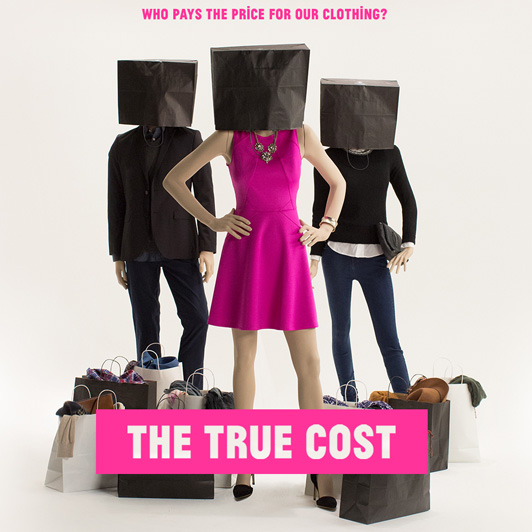 Take a look at the poster from the documentary “The true cost”Describe what you see at the posterWhat do you think the film is about?Look up these terms:garmentgarment workerliving wageminimum wagefair tradesweatshopsupply chainpropagandaconsumer, consumptiondisposablepollution, pollutingdeveloping countryGDPmultinational retailerhuman rightsexploitation, exploittrade unioncapitalismoutsourcing